GUIA 1 DE COMPUTACIÓN  2º AÑOS 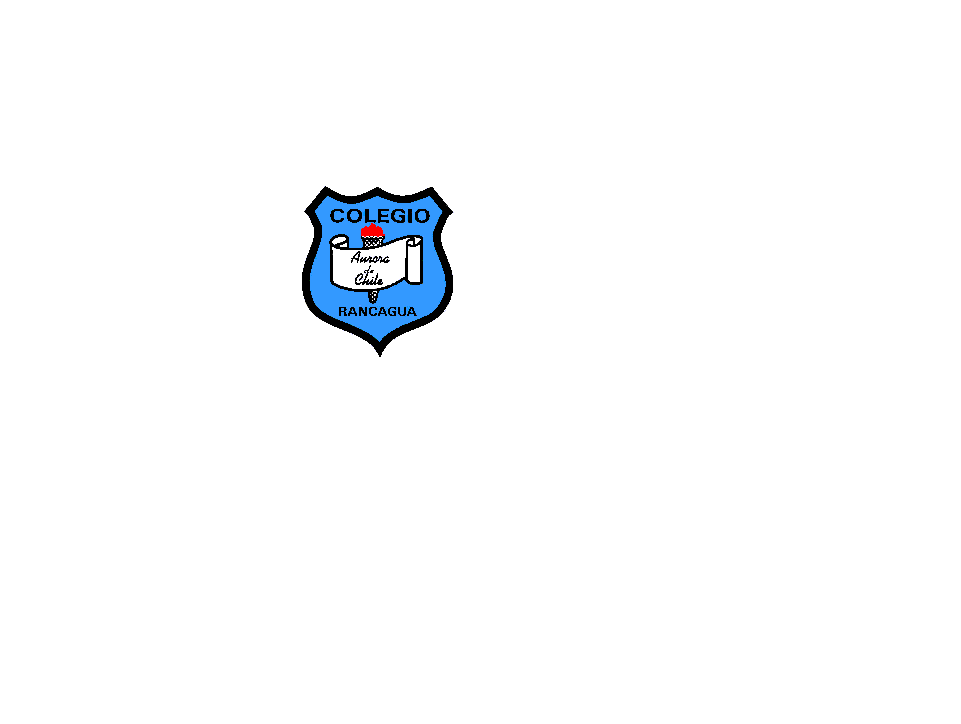 Nombre: _________________________________________	Curso: 2º ____Objetivos : Demostrar conocer partes importantes del computador, realizar escritura y comprensión lectora.I.- Instrucciones: Lee las instrucciones y realiza cada actividadPARTES DEL COMPUTADOR Escribe en cada cuadrado el nombre que le corresponde a cada parte del computador:   MONITOR  / CPU  /   TECLADO  /  MOUSE   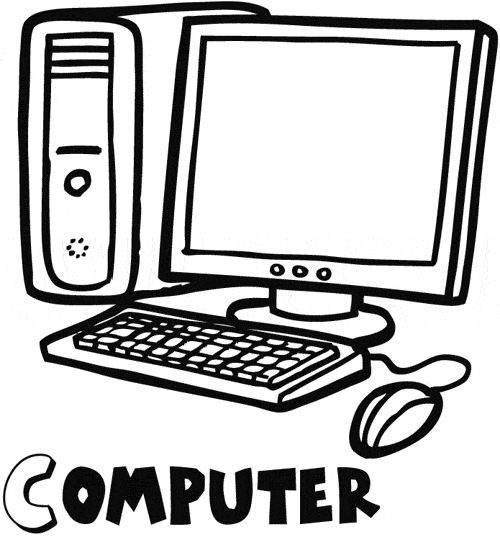 COMPRENSION LECTORATexto : 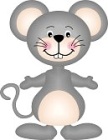 1.- PINTA DE ROJO LA RESPUESTA CORRECTA.2.- ORDENA LA SECUENCIA DEL TEXTO. 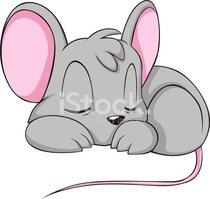 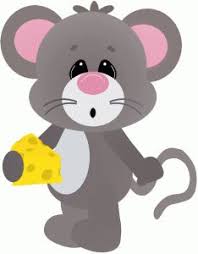 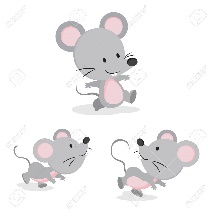 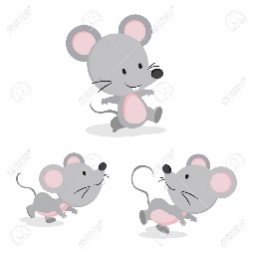 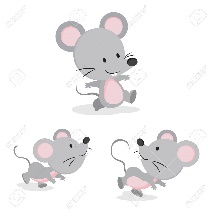 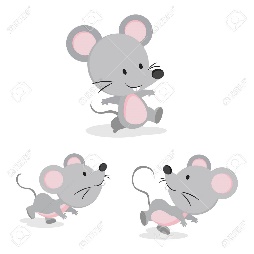 3.- MARCA VERDADERO (V) O  FALSO (F) SEGÚN CORRESPONDA 4.- TRANSCRIBE LAS SIGUIENTES ORACIONES. 5.- CREA UNA ORACION CON LA PALABRA FAMILIA. 6.- Guarda el archivo en tu computador de ser posible.1.- Cuantos ratones son:Tres.Cinco. Siete2.-  los ratoncitos son:de  colita roja.de colita blanca.de colita gris.3.-los ratones mueven sus:Nariz y sus ojitos.Colita y las patitas.           Bracitos y manitos4.- Se van a su:Departamento.Casa.Auto.123FRASESVFLOS RATONCITOS SON DE COLOR GRISLOS RATONCITOS COMEN CARNELOS RATONCITOS ABREN LA PUERTALOS RATONCITOS SE VAN A DORMIR.